LECTURE : Des pas dans mon ciel bleu 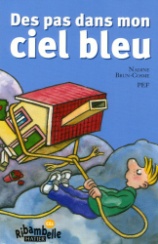 1ère partie : le livreQui est l’auteur du livre que tu viens de découvrir ?……………………………………………………………………………….Que faisait l’auteur avant d’être écrivain ? ……………………………………………………………………………….Qui est l’illustrateur de l’album ?……………………………………………………………………………….Observe les illustrations de l’album. Quels sont leurs points communs ?………………………………………………………………………………........................Où trouves-tu le nom des chapitres et leurs pages ?............................................................................................................2ème partie : l'histoire  Chap. 1Qui raconte l'histoire ? ................................................................................Les parents de Julien ont pris une décision sans lui en parler. Laquelle ? Coche la réponse qui convient.Ils ont décidé…	O  de partir en voyage.	O  de tourner un film.O  de déménager.	O  de refaire la chambre de Julien.Ecris les raisons pour lesquelles le jeune garçon refuse de quitter sa maison.................................................................................................................................................................................................................................................................Chap.2 Qu'aimerait emporter Julien s'il déménageait?.........................................................................................................Barre ce que tu ne vois pas dans l’illustration page 17.Lampe – moquette – stores – valise – voiture – nœud – livre – ruban – poignée – fenêtre – peluche main – étagère – cheveux – oreille Chap.3Pourquoi Julien salit-il la moquette de sa chambre? ................................................................................................................................Chap.4Ecris les trois raisons pour lesquelles la maison ne pourrait être vendue.- ........................................................................................................- ........................................................................................................- ........................................................................................................Chap.5Qu'apprend-on comme bonne nouvelle pour Julien?.........................................................................................................................Chap.6vrai ou faux?Amandine est la nouvelle voisine de Julien ................Le marronnier sert de cachette à Amandine .................Julien et Amandine ont des points communs .................Julien donne son pantin à Sabine ................Julien est d'accord pour partir ................La maman d'Amandine recherche sa fille dans le quartier ................3ème partie : étude de la langue♦ Complète le texte avec les pronoms : il – vous – j’ – je – tuJulien croit entendre son père entrer. ………… prend son élan, ………… ouvre la porte à toute volée, ………… dévale les marches de l’escalier.« Qui êtes-…………… ? dit- ………… à l’inconnu qui se trouve devant lui.……… ai rendez-vous avec ta mère, répond le visiteur.Peux-………… lui dire que ………… suis arrivé ? »♦ Souligne le verbe dans la phrase, écris son infinitif et coche pour dire si la phrase est écrite au présent ou au passé .♦ Dans le texte ci-dessous:Souligne les verbes en rougeEntoure les groupes sujets en bleu.Tous les soirs, Julien saute dans les bras de son père lorsqu’il rentre du travail. Mais ce soir-là, au bas de l’escalier, il découvre un parfait inconnu.Julien ne comprend pas. Sa mère dit : « Je vous présente Julien ! Vous pouvez visiter la maison. » L’homme grimpe au premier étage. Il rentre même dans la chambre de Julien !Classe les groupes sujets dans le tableauEntoure les déterminants.Je – ils – sur – ma mère – l’ – elle – un inconnu – non – nous – j’ – les pas – tu – elles – quand – deux – il – vous♦ Voici une petite annonce. Imagines en une pour vendre ta maison en y mettant au moins quatre atouts !VENDSGrand appartement près de Paris. Un balcon et 4 CHAMBRES.Visite : le dimancheInfinitifPrésentPassé Tu ouvres la porte.Ils ont discuté avec Julien.Elle a consolé Julien.Nous avons cherché une nouvelle maison.Vous parlez de la nouvelle maison.Julien observe l’étranger.Tu pleures de rage.J’ai visité une grande maison.Déterminant+nomPronoms personnelsNom propre………………………………………………….…………………………………………………………………………………………………..…………………………………………………………………………………………………….…………………………………………………………………………………………………..………………………………………………….................................................... ..........................................................................................................................................................................................................................................................................................................................................................................................................................................................................................................................................